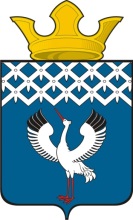 Российская Федерация                Свердловская областьГлава муниципального образования Байкаловского сельского поселенияПОСТАНОВЛЕНИЕот 01.03.2019  № 92-пс. БайкаловоОб утверждении  Положения об особенностях подачи и рассмотрения жалоб на решения и действия (бездействие) Администрации муниципального образования Байкаловского сельского поселения, ее должностных лиц, муниципальных служащих, предоставляющих муниципальные услуги 	В соответствии с Постановлением Правительства Свердловской области от 22.11.2018 № 828-ПП «Об утверждении Положения об особенностях подачи и рассмотрения жалоб на решения и действия (бездействие) исполнительных органов государственной власти Свердловской области, предоставляющих государственные услуги, их должностных лиц, государственных гражданских служащих исполнительных органов государственной власти Свердловской области, предоставляющих государственные услуги, а также на решения и действия (бездействие) многофункционального центра предоставления государственных и муниципальных услуг и его работников»,  ПОСТАНОВЛЯЮ:	1.  Утвердить  Положение об особенностях подачи и рассмотрения жалоб на решения и действия (бездействие) Администрации муниципального образования Байкаловского сельского поселения, ее должностных лиц, муниципальных служащих, предоставляющих муниципальные услуги (прилагается). 	 2. Постановление  Главы муниципального образования Байкаловского сельского поселения от 06.05.2013 № 253-п «Об утверждении Положения об особенностях подачи и рассмотрения жалоб на решения и действия (бездействие) органов местного самоуправления МО Байкаловское сельское поселение, предоставляющих муниципальные услуги, и их должностных лиц, муниципальных служащих органов местного самоуправления, предоставляющих муниципальные услуги»  признать утратившим силу.3.    Опубликовать (обнародовать) настоящее Постановление в  Информационном вестнике Байкаловского сельского поселения  и на официальном сайте Администрации муниципального образования Байкаловского сельского поселения www.bsposelenie.ru.4. Контроль  исполнения  настоящего Постановления оставляю за собой. Глава муниципального образования Байкаловского сельского поселения       		                                  Д.В. ЛыжинУТВЕРЖДЕНОПостановлением Главы                                                                                                                  муниципального образования Байкаловского сельскогопоселения от «___»______2019 г.  №  ПОЛОЖЕНИЕОБ ОСОБЕННОСТЯХ ПОДАЧИ И РАССМОТРЕНИЯ ЖАЛОБНА РЕШЕНИЯ И ДЕЙСТВИЯ (БЕЗДЕЙСТВИЕ) АДМИНИСТРАЦИИ МУНИЦИПАЛЬНОГО ОБРАЗОВАНИЯ БАЙКАЛОВСКОГО СЕЛЬСКОГО ПОСЕЛЕНИЯ, ЕЕ ДОЛЖНОСТНЫХ ЛИЦ, МУНИЦИПАЛЬНЫХ СЛУЖАЩИХ, ПРЕДОСТАВЛЯЮЩИХ МУНИЦИПАЛЬНЫЕУСЛУГИГлава 1. ОБЩИЕ ПОЛОЖЕНИЯ1. Настоящее положение устанавливает особенности подачи и рассмотрения жалоб на нарушение порядка предоставления муниципальных услуг, выразившееся в неправомерных решениях и действиях (бездействии) Администрации муниципального образования Байкаловского сельского поселения, (далее - орган, предоставляющий муниципальные услуги), ее муниципальных служащих,  предоставляющих муниципальные услуги (далее - жалоба на орган, предоставляющий муниципальную услугу).2. Действие настоящего положения распространяется на жалобы, указанные в пункте 1 настоящего положения, поданные с соблюдением требований Федерального закона от 27 июля 2010 года № 210-ФЗ «Об организации предоставления государственных и муниципальных услуг».3. Настоящее положение не распространяется на отношения, регулируемые Федеральным законом от 2 мая 2006 года № 59-ФЗ «О порядке рассмотрения обращений граждан Российской Федерации».Глава 2. ОСОБЕННОСТИ ПОДАЧИ И РАССМОТРЕНИЯ ЖАЛОБ НА ОРГАН,ПРЕДОСТАВЛЯЮЩИЙ МУНИЦИПАЛЬНУЮ УСЛУГУ4. Заявитель может обратиться с жалобой на орган, предоставляющий муниципальную услугу, в том числе в следующих случаях:1) нарушение срока регистрации запроса заявителя о предоставлении муниципальной услуги;2) нарушение срока предоставления муниципальной услуги;3) требование представления заявителем документов или информации либо осуществления действий, предоставление или осуществление которых не предусмотрено нормативными правовыми актами Российской Федерации, нормативными правовыми актами Свердловской области, муниципальными нормативными правовыми актами для предоставления муниципальной услуги;4) отказ в приеме у заявителя документов, представление которых предусмотрено нормативными правовыми актами Российской Федерации, нормативными правовыми актами Свердловской области, муниципальными нормативными правовыми актами для предоставления муниципальной услуги;5) отказ в предоставлении муниципальной услуги, если основания отказа не предусмотрены федеральными законами и принятыми в соответствии с ними иными нормативными правовыми актами Российской Федерации, законами и иными нормативными правовыми актами Свердловской области, муниципальными нормативными правовыми актами;6) затребование с заявителя при предоставлении муниципальной услуги платы, не предусмотренной нормативными правовыми актами Российской Федерации, нормативными правовыми актами Свердловской области, муниципальными нормативными правовыми актами;7) отказ органа, предоставляющего муниципальную услугу в исправлении допущенных указанным органом, его должностным лицом опечаток и ошибок в выданных в результате предоставления муниципальной услуги документах либо нарушение установленного срока таких исправлений;8) нарушение срока или порядка выдачи документов по результатам предоставления муниципальной услуги;9) приостановление предоставления муниципальной услуги, если основания приостановления не предусмотрены федеральными законами и принятыми в соответствии с ними иными нормативными правовыми актами Российской Федерации, законами и иными нормативными правовыми актами Свердловской области, муниципальными нормативными правовыми актами;10) требование у заявителя при предоставлении муниципальной услуги документов или информации, отсутствие и (или) недостоверность которых не указывались при первоначальном отказе в приеме документов, необходимых для предоставления муниципальной услуги, либо в предоставлении муниципальной услуги, за исключением следующих случаев:изменение требований нормативных правовых актов, касающихся предоставления муниципальной услуги, после первоначальной подачи заявления о предоставлении муниципальной услуги;наличие ошибок в заявлении о предоставлении муниципальной услуги и документах, поданных заявителем после первоначального отказа в приеме документов, необходимых для предоставления муниципальной услуги, либо в предоставлении муниципальной услуги и не включенных в представленный ранее комплект документов;истечение срока действия документов или изменение информации после первоначального отказа в приеме документов, необходимых для предоставления муниципальной услуги, либо в предоставлении муниципальной услуги;выявление документально подтвержденного факта (признаков) ошибочного или противоправного действия (бездействия) должностного лица органа, предоставляющего муниципальную услугу, при первоначальном отказе в приеме документов, необходимых для предоставления муниципальной услуги, либо в предоставлении муниципальной услуги. В данном случае в письменном виде за подписью Главы муниципального образования Байкаловского сельского поселения при первоначальном отказе в приеме документов, необходимых для предоставления муниципальной  услуги, заявитель уведомляется об указанном факте, а также приносятся извинения за доставленные неудобства.5. Жалоба на орган, предоставляющий муниципальную услугу, может быть направлена для рассмотрения в орган, предоставляющий муниципальную услугу, в письменной форме на бумажном носителе, в том числе при личном приеме заявителя, в электронной форме, по почте или через многофункциональный центр.6. Прием жалоб на орган, предоставляющий муниципальную услугу, органами, предоставляющими муниципальные  услуги, в письменной форме на бумажном носителе осуществляется по месту предоставления муниципальной услуги.Время приема жалоб на орган, предоставляющий муниципальную  услугу, должно совпадать со временем предоставления муниципальных услуг таким органом.7. Прием жалоб на орган, предоставляющий муниципальную  услугу, многофункциональным центром в письменной форме на бумажном носителе осуществляется в любом многофункциональном центре.Время приема жалоб на орган, предоставляющий муниципальную услугу, многофункциональным центром должно совпадать со временем работы многофункционального центра.Многофункциональный центр при поступлении жалобы на орган, предоставляющий муниципальную  услугу, обеспечивает передачу указанной жалобы в уполномоченный на ее рассмотрение орган, предоставляющий муниципальную  услугу, на бумажном носителе или в электронном виде в порядке, установленном соглашением о взаимодействии между многофункциональным центром и указанным органом. При этом срок такой передачи не может быть позднее следующего рабочего дня со дня поступления жалобы на орган, предоставляющий муниципальную услугу.Срок рассмотрения жалобы на орган, предоставляющий муниципальную услугу, направленной через многофункциональный центр, исчисляется со дня регистрации указанной жалобы в уполномоченном на ее рассмотрение органе, предоставляющем муниципальную услугу.8. В случае подачи жалобы на орган, предоставляющий муниципальную услугу, при личном приеме заявитель представляет документ, удостоверяющий его личность, в соответствии с законодательством Российской Федерации.В случае если жалоба на орган, предоставляющий муниципальную услугу, подается через представителя заявителя, также представляется документ, подтверждающий полномочия на осуществление действий от имени заявителя. В качестве документа, подтверждающего полномочия на осуществление действий от имени заявителя, может быть представлена:1) оформленная в соответствии с законодательством Российской Федерации доверенность (для физических и юридических лиц);2) копия решения о назначении или об избрании либо приказа о назначении физического лица на должность, в соответствии с которым такое физическое лицо обладает правом действовать от имени заявителя без доверенности.9. В электронной форме жалоба на орган, предоставляющий муниципальную услугу, может быть подана заявителем посредством:1) официального сайта органа, предоставляющего муниципальную услугу, в информационно-телекоммуникационной сети "Интернет" (далее - сеть Интернет);2) федеральной государственной информационной системы "Единый портал государственных и муниципальных услуг (функций)" (далее - Единый портал);3) портала федеральной государственной информационной системы (https://do.gosuslugi.ru/), обеспечивающей процесс досудебного (внесудебного) обжалования решений и действий (бездействия), совершенных при предоставлении государственных и муниципальных услуг органами, предоставляющими государственные и муниципальные услуги, их должностными лицами, государственными и муниципальными служащими (далее - информационная система досудебного обжалования);4) сети Интернет.При подаче жалобы на орган, предоставляющий муниципальную услугу, в электронной форме документы, указанные в части второй пункта 8 настоящего положения, могут быть представлены в форме электронных документов, подписанных электронной подписью, вид которой предусмотрен законодательством Российской Федерации, при этом документ, удостоверяющий личность заявителя, не требуется.10. Жалоба на орган, предоставляющий муниципальную услугу, должна содержать:1) наименование органа, предоставляющего муниципальную услугу, фамилию, имя, отчество (при наличии) должностного лица органа, предоставляющего муниципальную услугу, либо муниципального служащего органа, предоставляющего муниципальную услугу, решения и действия (бездействие) которых обжалуются;2) фамилию, имя, отчество (при наличии), сведения о месте жительства заявителя - физического лица либо наименование, сведения о месте нахождения заявителя - юридического лица, а также номер (номера) контактного телефона, адрес (адреса) электронной почты (при наличии) и почтовый адрес, по которым должен быть направлен ответ заявителю (за исключением случаев, когда жалоба направляется способом, указанным в подпункте 3 части первой пункта 9 настоящего положения);3) сведения об обжалуемых решениях и действиях (бездействии) органа, предоставляющего муниципальную  услугу, должностного лица органа, предоставляющего муниципальную услугу, либо муниципального служащего органа, предоставляющего муниципальную услугу;4) доводы, на основании которых заявитель не согласен с решением и действием (бездействием) органа, предоставляющего муниципальную услугу, должностного лица, либо муниципального служащего органа, предоставляющего муниципальную услугу. Заявителем могут быть представлены документы (при наличии), подтверждающие доводы заявителя, либо их копии.11. Орган, предоставляющий муниципальные услуги, обеспечивает:1) оснащение мест приема жалоб на орган, предоставляющий муниципальную услугу;2) информирование заявителей о порядке обжалования решений и действий (бездействия) органа, предоставляющего муниципальные услуги, его должностных лиц, муниципальных служащих органа, предоставляющего муниципальные услуги, посредством размещения информации на стендах в местах предоставления муниципальных услуг, на его официальном сайте в сети Интернет, на Едином портале;3) консультирование заявителей о порядке обжалования решений и действий (бездействия) органа, предоставляющего муниципальные услуги, его должностных лиц, муниципальных служащих органа, предоставляющего муниципальные услуги, в том числе по телефону, электронной почте, при личном приеме;4) заключение соглашений с многофункциональным центром о взаимодействии в части приема жалоб на орган, предоставляющий муниципальную услугу, и выдачи заявителям результатов рассмотрения указанных жалоб.12. Орган, предоставляющий муниципальную услугу, определяет должностных лиц и (или) работников, уполномоченных рассматривать жалобы на орган, предоставляющий муниципальную услугу. Указанные должностные лица и (или) работники обеспечивают:1) прием и рассмотрение жалоб на орган, предоставляющий муниципальную услугу, в соответствии с требованиями настоящего положения;2) направление жалоб на орган, предоставляющий муниципальную услугу, в уполномоченные на их рассмотрение органы, предоставляющие услуги.13. В случае если в отношении поступившей жалобы на орган, предоставляющий муниципальную услугу, федеральным законом установлен иной порядок (процедура) подачи и рассмотрения указанной жалобы, положения настоящей главы не применяются и заявитель уведомляется о том, что его жалоба будет рассмотрена в порядке и сроки, предусмотренные федеральным законом.14. Жалоба на орган, предоставляющий муниципальную услугу, поступившая в уполномоченный на ее рассмотрение орган, подлежит обязательной регистрации в журнале учета жалоб на решения и действия (бездействие) органа, предоставляющего муниципальные услуги, и его должностных лиц, муниципальных служащих органа, предоставляющего муниципальные услуги, не позднее следующего рабочего дня со дня ее поступления.Ведение журнала учета жалоб на решения и действия (бездействие) органа, предоставляющего муниципальные услуги, и его должностных лиц, муниципальных служащих органа, предоставляющего муниципальные услуги, осуществляется по форме и в порядке, установленным правовым актом органа, предоставляющего муниципальную услугу.15. Жалоба на орган, предоставляющий муниципальную услугу, рассматривается уполномоченным на рассмотрение жалоб должностным лицом органа, предоставляющего муниципальную услугу, порядок предоставления которой был нарушен вследствие решений и действий (бездействия) органа, предоставляющего муниципальную услугу, его должностных лиц либо муниципальных служащих органа, предоставляющего муниципальную услугу.Жалоба на решения и действия (бездействие) руководителя органа, предоставляющего муниципальную услугу, рассматривается Первым Заместителем Губернатора Свердловской области или Заместителем Губернатора Свердловской области, курирующим соответствующий орган, предоставляющий муниципальную услугу, согласно распределению обязанностей между членами Правительства Свердловской области, в порядке, предусмотренном в настоящей главе.16. Жалоба на орган, предоставляющий муниципальную услугу, рассматривается в течение 15 рабочих дней со дня ее регистрации, если более короткие сроки рассмотрения указанной жалобы не установлены органом, предоставляющим муниципальную услугу, уполномоченным на ее рассмотрение.В случае обжалования отказа органа, предоставляющего муниципальную услугу, в приеме документов у заявителя либо в исправлении допущенных опечаток и ошибок или в случае обжалования заявителем нарушения установленного срока таких исправлений жалоба на орган, предоставляющий муниципальную услугу, рассматривается в течение 5 рабочих дней со дня ее регистрации.17. По результатам рассмотрения жалобы на орган, предоставляющий муниципальную услугу, орган, предоставляющий муниципальную услугу, уполномоченный на ее рассмотрение, принимает одно из следующих решений:1) жалоба на орган, предоставляющий муниципальную услугу, удовлетворяется, в том числе в форме отмены принятого решения, исправления допущенных опечаток и ошибок в выданных в результате предоставления муниципальной услуги документах, возврата заявителю денежных средств, взимание которых не предусмотрено нормативными правовыми актами Российской Федерации, нормативными правовыми актами Свердловской области;2) в удовлетворении жалобы на орган, предоставляющий муниципальную услугу, отказывается.Указанное решение принимается в форме акта органа, предоставляющего муниципальную услугу, уполномоченного на рассмотрение жалобы на орган, предоставляющий муниципальную услугу.При удовлетворении жалобы на орган, предоставляющий муниципальную услугу, орган, уполномоченный на ее рассмотрение, принимает исчерпывающие меры по устранению выявленных нарушений, в том числе по выдаче заявителю результата муниципальной услуги, не позднее 5 рабочих дней со дня принятия решения, если иное не установлено законодательством Российской Федерации.17. Ответ по результатам рассмотрения жалобы на орган, предоставляющий муниципальную услугу, направляется заявителю не позднее дня, следующего за днем принятия решения, в письменной форме. В случае если жалоба на орган, предоставляющий муниципальную услугу, была направлена способом, указанным в подпункте 3 части первой пункта 9 настоящего положения, ответ заявителю направляется посредством информационной системы досудебного обжалования.18. В ответе по результатам рассмотрения жалобы на орган, предоставляющий муниципальную услугу, указываются:1) наименование органа, предоставляющего муниципальную услугу, рассмотревшего жалобу на орган, предоставляющий муниципальную услугу, должность, фамилия, имя, отчество (при наличии) его должностного лица, принявшего решение по жалобе на орган, предоставляющий муниципальную услугу;2) номер, дата, место принятия решения, включая сведения о должностном лице, работнике, решение или действие (бездействие) которого обжалуется;3) фамилия, имя, отчество (при наличии) или наименование заявителя;4) основания для принятия решения по жалобе;5) решение, принятое по жалобе на орган, предоставляющий муниципальную услугу;6) в случае, если жалоба на орган, предоставляющий муниципальную услугу, признана подлежащей удовлетворению:сроки устранения выявленных нарушений, в том числе срок предоставления результата муниципальной услуги;информация о действиях, осуществляемых органом, предоставляющим муниципальную услугу, в целях незамедлительного устранения выявленных нарушений при предоставлении муниципальной услуги;извинения за доставленные неудобства;информация о дальнейших действиях, которые необходимо совершить заявителю в целях получения муниципальной услуги;7) в случае, если жалоба на орган, предоставляющий муниципальную услугу, признана не подлежащей удовлетворению, - аргументированные разъяснения о причинах принятого решения;8) сведения о порядке обжалования решения, принятого по жалобе на орган, предоставляющий муниципальную услугу.Ответ по результатам рассмотрения жалобы на орган, предоставляющий муниципальную услугу, подписывается уполномоченным на рассмотрение указанной жалобы должностным лицом в соответствии с пунктом 15 настоящего положения.19. По желанию заявителя ответ по результатам рассмотрения жалобы на орган, предоставляющий муниципальную услугу, дополнительно может быть представлен не позднее дня, следующего за днем принятия решения, в форме электронного документа, подписанного электронной подписью уполномоченного на рассмотрение указанной жалобы должностного лица и (или) уполномоченного на рассмотрение жалобы органа, предоставляющего муниципальную услугу, вид которой установлен законодательством Российской Федерации.20. Орган, предоставляющий муниципальную услугу, уполномоченный на рассмотрение жалобы на орган, предоставляющий муниципальную услугу, отказывает в удовлетворении указанной жалобы в следующих случаях:1) наличие вступившего в законную силу решения суда по жалобе на орган, предоставляющий муниципальную услугу, о том же предмете и по тем же основаниям;2) подача жалобы на орган, предоставляющий муниципальную услугу, лицом, полномочия которого не подтверждены в порядке, установленном законодательством Российской Федерации;3) наличие решения по жалобе на орган, предоставляющий муниципальную услугу, принятого ранее в соответствии с требованиями настоящего положения в отношении того же заявителя и по тому же предмету указанной жалобы;4) признание правомерными решений и действий (бездействия) органа, предоставляющего муниципальную услугу, его должностных лиц и муниципальных служащих, принятых (осуществленных) в ходе предоставления муниципальной услуги, по результатам рассмотрения жалобы на орган, предоставляющий муниципальную услугу.21. Орган, предоставляющий муниципальную услугу, уполномоченный на рассмотрение жалобы на орган, предоставляющий муниципальную услугу, вправе оставить указанную жалобу без ответа в следующих случаях:1) наличие в жалобе на орган, предоставляющий муниципальную услугу, нецензурных либо оскорбительных выражений, угроз жизни, здоровью и имуществу должностного лица, работника, а также членов его семьи. В данном случае уполномоченный на рассмотрение указанной жалобы орган, предоставляющий муниципальную услугу, сообщает заявителю, направившему такую жалобу, о недопустимости злоупотребления правом;2) отсутствие возможности прочитать какую-либо часть текста жалобы на орган, предоставляющий муниципальную услугу, фамилию, имя, отчество (при наличии) и (или) почтовый адрес заявителя, указанные в жалобе. В данном случае жалоба на орган, предоставляющий муниципальную услугу, не подлежит направлению на рассмотрение в уполномоченный на ее рассмотрение орган, предоставляющий муниципальную услугу, Первому Заместителю Губернатора Свердловской области или Заместителю Губернатора Свердловской области.22. Орган, предоставляющий муниципальную услугу, уполномоченный на рассмотрение жалобы на орган, предоставляющий муниципальную услугу, сообщает заявителю об оставлении такой жалобы без ответа в течение трех дней со дня регистрации указанной жалобы, если его фамилия и почтовый адрес поддаются прочтению.23. В случае установления в ходе или по результатам рассмотрения жалобы на орган, предоставляющий муниципальную услугу, признаков состава административного правонарушения, предусмотренного статьей 5.63 Кодекса Российской Федерации об административных правонарушениях, или признаков состава преступления должностное лицо, наделенное полномочиями по рассмотрению жалоб на орган, предоставляющий муниципальную услугу, незамедлительно направляет соответствующие материалы в органы прокуратуры.